Урок. Медицинские синонимы3 класс (УМК «Перспектива»)Цель: систематизировать знания учащихся о синонимах. Познакомиться с синонимами о медицине;Развивать умение анализировать и систематизировать изучаемый материал, применять его в речевой практике для выразительности и красоты речи;Планируемые результаты: учащиеся научатся подбирать синонимы к словам; делать выводы о значении синонимов в речи.Оборудование: тетрадь, карточки с заданиями, красный карандашХод урокаОрганизационный момент (настрой на работу)Запись в тетрадях: Дата. Классная работаСловарная работа (работа в паре) -Разгадайте ребусы. (синяк, препарат, носилки, укол, операция, пластырь)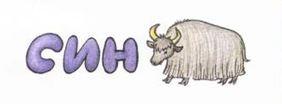 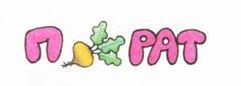 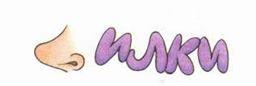 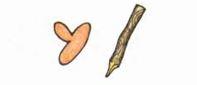 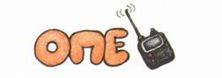 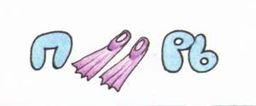  -Запишите слова в тетрадь в алфавитном порядке (носилки, операция, пластырь, препарат, синяк). В каждом слове укажите ударный,безударный гласный. Можно ли проверить в словах безударный гласный?  В каких? (синяк-синий, носилки-носят)-Какая тема объединяет эти слова? МЕДИЦИНА . -Кто оказывает первую медицинскую помощь заболевшим? ВРАЧ.- Прочитайте, объясните значение пословицыВрач должен иметь глаз сокола, сердце льва и руки женщины.-Когда появилась профессия врача?3. Самоопределение к деятельности- Прочитайте текст.   Профессия врача – самая древняя в мире и появилась сразу же, как появился человек. Так как наш организм неидеальная система, он легко мог повредиться и заболеть, поэтому нужны были люди, которые умели лечить различные болезни. Сначала это были примитивные знахари, которые использовали заговоры и сборы трав, а сейчас эта профессия развилась удивительным образом, и право назвать себя врачом имеет только человек, прошедший не менее 8 лет тяжелого обучения, а также обучения в течение всей своей жизни.-Помог текст ответить на вопрос?- Найдите и выпишите из текста слова, близкие по смыслу. -Какие слова вы выписали? (врач, знахарь)-Как называются эти слова?- Назовите тему урока (синонимы)- Цели?4. Работа по теме урока- Игра-соревнование Синонимы к слову - Подберите как можно больше синонимов к слову ВРАЧ (работа в группе на листе) На выполнение задания ___ минут.Проверка. Учитель записывает слова на доске, дети в тетрадь. На доске появляются карточки (обсуждение. Запись  в тетрадь)врач: — знахарь ---- врачеватель — доктор — лекарь — медик — целитель — эскулап ( так звали бога врачевания в древнеримской мифологии. В наше время так иногда называют врачей, лекарей)— дантист —— костоправ — фельдшер — хирург...(имя существительное)5. Физкультминутка6. Продолжение работы по теме урока1.На ваш взгляд, какими качествами характера должен обладать врач?- Прочитайте слова на доске. Подходят ли они? Соотнесите слова с синонимами. К какой части речи относятся данные слова и синонимы?Гуманный (Добрый, человечный, душевный, сердечный, отзывчивый, милосердный…)Точный (безошибочный, пунктуальный, истинный, верный, ясный…)Собранный ( Организованный, сосредоточенный, дисциплинированный)Образованный (ученый, умный, развитой, воспитанный, начитанный, мозговитый…)Жизнерадостный (счастливый, веселый, позитивный, оптимистический, неунывающий, жизнелюбивый, юморной, негрустный…)Тактичный (внимательный, любезный, вежливый, деликатный, приветливый, корректный, обходительный, чуткий…)2.- А вы, ребята, знаете, зачем нужны врачи?Прочитай текст. Исправь выделенные слова, используя слова для справок. Врач играет большую роль в жизни человека. Врачи подают руку помощи (обратить внимание на фразеологизм) появиться на свет малышам, делают медицинскую помощь людям, задают лечение, помогают выздороветь и оставаться здоровыми. А в сложных ситуациях дают шанс на жизнь. Врачи определяют и не позволяют различные заболевания, оберегают людей от болезней и эпидемий. Профессия врача сложная и интересная, самоотверженная и ответственная.Слова для справок: не допускают, оказывают, защищают, назначают, помогаютК какой части речи относятся слова синонимы?Вывод: синонимы- это….Какими частями речи могут быть синонимы?Только ли отдельные слова могут быть синонимами?7.Рефлексия.В начале занятия вы самостоятельно определили цели.Беседа: Как Вы считаете, достигли ли мы поставленных целей? Что нового вы узнали на сегодняшнем занятии? Будет ли полезна изученная информация Вам в будущем? Были ли моменты, которые вызвали у вас трудности в освоении данной темы? Игра ПЯТЕРКА. Найди и закрась синонимы к слову ПОБЕДА- Сегодня на занятии мы с вами убедились, что вы – ребята уж точно не из робкого десятка. И мы вместе пополнили ваш багаж знаний не только в вопросах русского языка, культуры речи, но и немного узнали о профессии врача.ПРИЛОЖЕНИЕ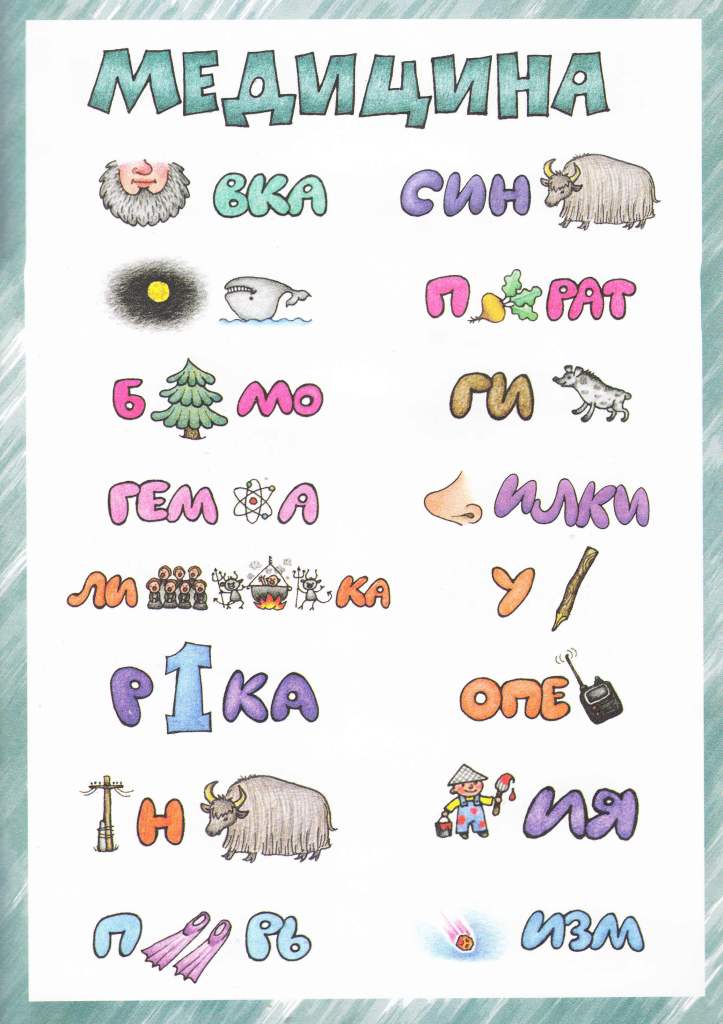 2)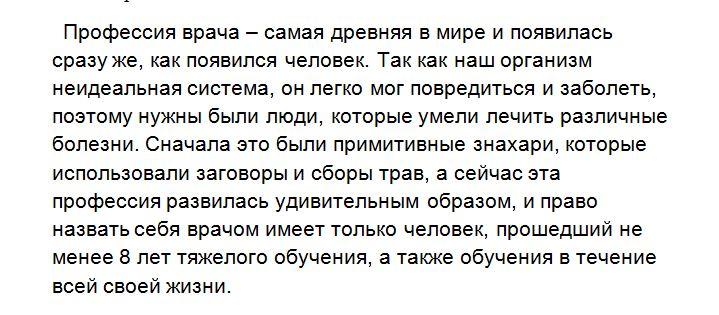 3)ГуманныйТочныйОбразованныйЖизнерадостныйТактичный4)безошибочный, пунктуальный, истинный, верный, ясный___________________Организованный, сосредоточенный, дисциплинированный_______________ученый, умный, развитой, воспитанный, начитанный, мозговитый___________________веселый, позитивный, оптимистичный, неунывающий, жизнелюбивый, юморной_____________________________________________________________________________внимательный, любезный, вежливый, деликатный, приветливый, корректный, обходительный, чуткий5)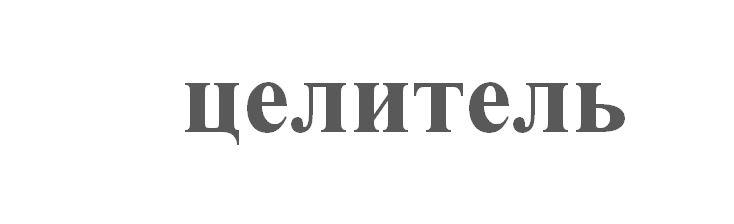 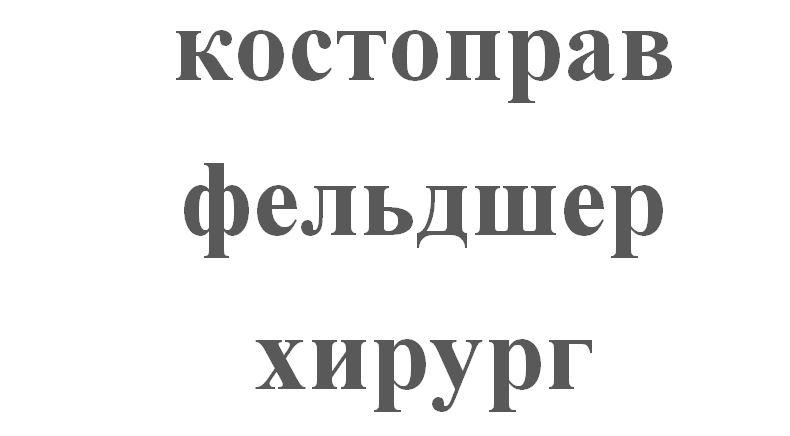 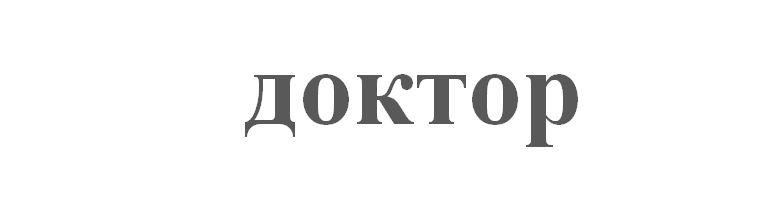 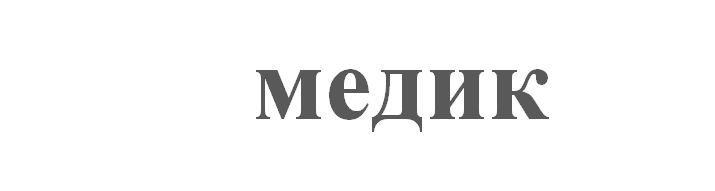 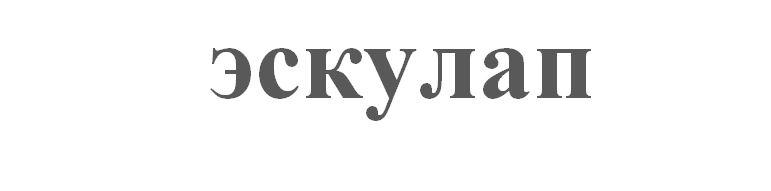 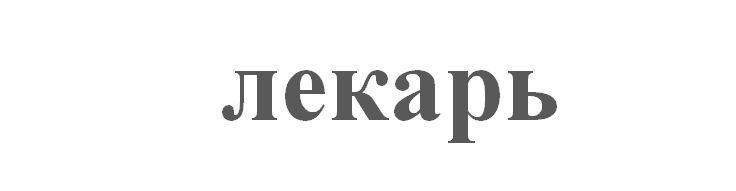 6)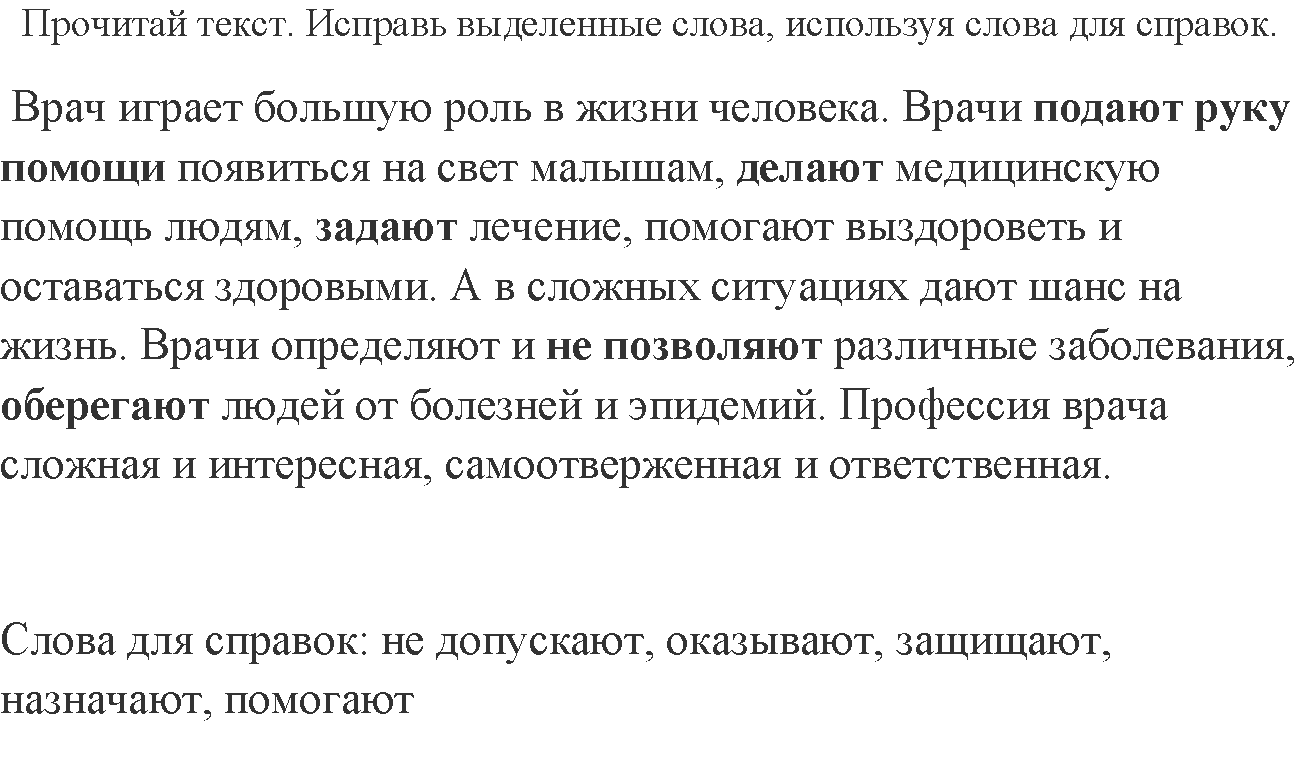 7)                   ПОБЕДАв ы и г р ы ш л а п е о р аа ш г н к у ц в у д а ч а с р щ з х ф ы л л о р п а в а д ж э я ч с в т р и у м ф а 